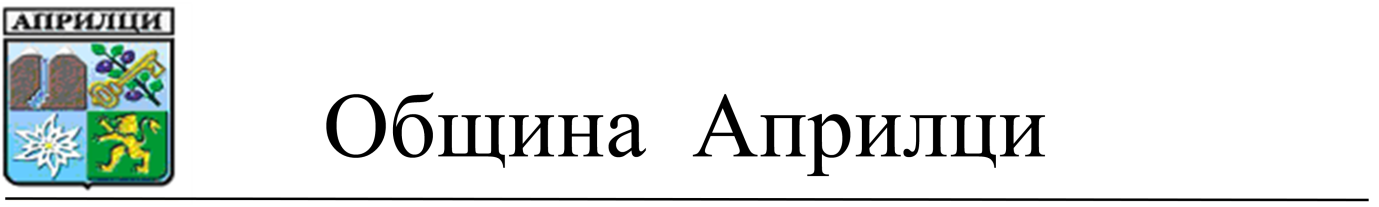 ДООБЩИНСКИ СЪВЕТАПРИЛЦИП Р Е Д Л О Ж Е Н И ЕОТ Д-Р МЛАДЕН ПЕЛОВ – КМЕТ НА ОБЩИНА АПРИЛЦИ	ОТНОСНО: ВКЛЮЧВАНЕ НА ДЕТСКА ГРАДИНА „АПРИЛЧЕ”  В СПИСЪКА НА ЗАЩИТЕНИТЕ ДЕТСКИ ГРАДИНИ ЗА УЧЕБНАТА 2019/2020 г. В ОБЩИНА АПРИЛЦИ	УВАЖАЕМИ ГОСПОДИН ПРЕДСЕДАТЕЛ,	УВАЖАЕМИ ОБЩИНСКИ СЪВЕТНИЦИ,	С влизането в сила на Закона за предучилищното и училищното образование от 01.08.2016 г. се дава възможност на детските градини да бъдат включени в Списъка със защитените детски градини в Република България. Критериите за включване и условията и реда за тяхното допълнително финансиране са определени в ПМС №121 на МС от 23.06.2017 г., изм., ДВ бр.31 от 10.04.2018 г.По смисъла на чл. 54, ал.1 от Закона за предучилищното и училищното образование защитена детска градина е детска градина, закриването на която би довело до нарушаване на достъпа до образование на децата в задължителна предучилищна възраст.Списъка на защитените детски градини се актуализира ежегодно по мотивирано предложение от кмета на общината след решение на общинския съвет. За защитена детска градина се определя детска градина, която, ако бъде закрита, най-малко 8 деца в задължителна предучилищна възраст ще пътуват на не по-малко от 14 километра или 5 деца в задължителна предучилищна възраст ще пътуват на не по-малко от 20 километра по наличната пътна мрежа до най-близката друга детска градина, която организира задължително предучилищно образование.Защитените детски градини получават ежегодно допълнително финансиране чрез бюджетите на първостепенните разпоредители, изчислени по формула, посочена в разпоредбите към Постановление №47 на МС от 29.03.2018г. за изменение и допълнение на нормативни актове на Министерския съвет.На територията на община Априлци към настоящият момент съществува една детска градина – Детска градина „Априлче”, в която се отглеждат и възпитават  83 деца, от които 34 деца в предучилищна възраст.Детска градина „Априлче” напълно отговаря на критериите за включване в списъка със защитените детски градини през учебната 2019/2020 г.	Във връзка с изложеното предлагам на Общински съвет Априлци следнияПРОЕКТ ЗА РЕШЕНИЕ:	На основание чл. 21, ал.1, т.23 от ЗМСМА и чл. 54, ал. 4 от ЗУПО за приемане на Списък на защитените  детски градини в Република България, Общински съвет АприлциРЕШИ:Предлага на Министерство на образованието и науката да бъде включена Детска градина „Априлче” гр. Априлци в Списъка на защитените детски градини за учебната 2019/2020 г.Възлага на Кмета на Община Априлци да внесе мотивирано предложение за защитена детска градина.Приложение: Предложение от Стойна Иванова Начева – директор на ДГ „Априлче” гр. Априлци за включване на Детска градина „Априлче” гр. Априлци в Списъка на защитените детски градини за учебната 2019/2020 гИзготвил:Десислава ПетровскаСт. специалист „ОСППКП”Съгласувал:Ваня ИвановаСекретар на Община АприлциД-Р МЛАДЕН ПЕЛОВКмет на Община Априлци